	`BRINE LINELIQUID WASTE HAULER PERMITDate:				Name:	Address:	Attention:	Subject:	Issuance of Liquid Waste Hauler Permit to PERMIT NO.:		NAICS NO.:	562998-All Other Miscellaneous Waste Management ServicesDear :The enclosed Permit issues pollutant limitations and requirements for the wastewater hauled by your Company to be discharged at the Inland Empire Brine Line Collection Stations.  The wastewater discharged at the Inland Empire Brine Line Collection Stations, and actions and reports relating thereto, shall be in accordance with the terms and conditions of this Permit.  This Permit authorizes use of the Inland Empire Brine Line Collection Stations.  A separate Permit is required for each waste generator.If you wish to appeal or challenge any discharge limitations, requirements, or conditions imposed in this Permit, a petition shall be filed for modification or reissuance of this Permit in accordance with the requirements of Section 402.I of SAWPA Ordinance No. 8, or any successors thereto, within ten business (10) days of the date of issuance.The attached map includes the location and contact information for each of the Inland Empire Brine Line Collection Stations within the SAWPA service area.				__________________________________	Richard E. Haller, P.E., ENV SPGeneral ManagerSanta Ana Watershed Project AuthorityLIQUID WASTE HAULER PERMITPERMIT NUMBER:   (Permittee) is hereby authorized to discharge wastewater at any of the Inland Empire Brine Line Collection Stations (Collection Stations), in accordance with the pollutant limitations, monitoring requirements, and other conditions set forth in this Liquid Waste Hauler Permit (Permit) and the provisions of Santa Ana Watershed Project Authority (SAWPA) Ordinance No. 8, including any successors thereto (hereinafter referred to as Ordinance).  Compliance with this Permit does not relieve the Permittee of its obligation to comply with SAWPA’s and the Orange County Sanitation District’s (OCSD) wastewater regulations, all pretreatment regulations, standards or requirements under local, State and Federal laws, including any such laws, regulations, standards, or requirements that may become effective during the term of this Permit and the Riverside County Health Department, San Bernardino County Health Department, or other county having jurisdiction regarding the cleanliness, sanitary conditions, and Liquid Waste Hauler vehicle requirements.  OCSD is the owner/operator of the Publicly Owned Treatment Works (POTW) and is recognized as the Control Authority by Federal Regulation 40 CFR 403 and has the authority and right to enforce its pretreatment program within SAWPA’s Service area. SAWPA is OCSD’s Delegated Control Authority.Non-compliance with any term and condition of this Permit shall constitute a violation of the requirements of the Ordinance and this Permit and shall subject the Permittee to applicable enforcement actions.This Permit is issued on:		This Permit shall become effective on:	This Permit shall expire at midnight on:	The Permittee shall not discharge any wastewater at any of the Collection Stations after the Permit expiration date.  If the Permittee wishes to continue to discharge after the expiration date, an application for reissuance of this Permit must be filed in accordance with the requirements of the Ordinance.This Permit authorizes use of the Inland Empire Brine Line Collection Stations.  A separate Wastewater Discharge Permit is required for each waste generator.______________________________________Richard E. Haller, P.E., ENV SP		DateGeneral ManagerSanta Ana Watershed Project AuthorityFACILITY DESCRIPTIONThe Permittee owns and/or operates a company which transports wastewater from waste generators, separately permitted, to Inland Empire Brine Line Collection Stations (Collection Stations). The Permittee transports the permitted generator’s wastewater separately to the Collection Stations. The Permittee is subject to the general and specific wastewater pollutant limits contained in the Ordinance and the Local Limits in SAWPA’s Resolution No. 2017-11, or any successors thereto. These Local Limits apply to the combined total vehicle wastewater discharge to the Brine Line. DISCHARGE DESCRIPTIONThe Permittee transports wastewater from waste generators, separately permitted, to Inland Empire Brine Line Collection Stations (Collection Stations). See the individual waste generators’ Wastewater Discharge Permit(s) for a description of the origins of wastewater. The current permitted industries that have their wastewater hauled by the Permittee are included in Section IX.  During the term of this Permit, Section IX may be amended due to the following:A new permitted generator needs to be added to allow the permitted wastewater to be disposed at the Brine Line Collection Stations;Permitted generators do not renew their Permit; Permitted generator discontinuing the service relationship with the permittee; orA permitted generator’s Permit is terminated.Liquid Waste Haulers are prohibited from discharging domestic waste to the Brine Line or tributaries thereto. No Liquid Waste Hauler shall mix industrial waste and domestic septic wastes in an attempt to discharge the mixture to a SAWPA Brine Line Collection Station. Liquid waste or wastewater from permitted generators may not be mixed or combined for discharge to Collection Stations.No Liquid Waste Hauler shall discharge or cause to be discharged any material as defined as hazardous by RCRA. DEFINITIONSCollection Stations shall mean wastewater disposal stations operated by the SAWPA Member and Contract Agencies for disposal of trucked waste.	Indirect Discharger, User, or Generator shall mean a user that contacts a truck, tanker, or vacuum truck service of other similar means to bring wastewater for disposal to the Brine Line or tributaries thereto from a user that has no direct connection to the Brine Line or tributaries thereto.Liquid Waste Hauler shall mean any Person or firm engaged in the truck hauling of liquid waste (wastewater) from a User, excluding domestic waste, for disposal at a designated Brine Line Collection Station.Mixed Load shall mean a combination of any hauled permitted Brine Line wastewater with any other wastewater from permitted or unpermitted sources.EFFLUENT LIMITATIONSDilution ProhibitionThe Permittee shall not increase the use of process water or, in any way attempt to dilute a discharge as a partial or complete substitute for adequate treatment to achieve compliance with any applicable limitations.No Liquid Waste Hauler shall use any temporary, stationary, or mobile liquid storage device in an attempt to mix or dilute any rejected load in order to achieve compliance.Specific Effluent Limitation RequirementsDuring the term of this Permit, the Permittee shall not discharge wastewater containing any of the pollutants or pollutant property in excess of that listed in Table 1. In addition, the wastewater shall not exceed any more restrictive or additional limits that are applicable to the generator of the wastewater.  Refer to Attachment A for a summary of any applicable more restrictive or additional limits, for the permitted facilities listed in Section IX. Where more than one limit is applicable, compliance with the conditions of this Permit shall be determined using the most stringent applicable limit.The wastewater discharged from the Permittee that is regulated by this Permit is subject to the local limitations established by the Ordinance, or any successors thereto, and associated Resolutions, whether or not the constituent is listed in Section IV and Table 1 of this Permit.  Hazardous Waste ProhibitionThe discharge of wastewaters at any of the Collection Stations shall not contain any material defined as hazardous waste by RCRA or 40 CFR 261.Mixed Load ProhibitionThe discharge of any Mixed Loads, as defined in Section III.D is prohibited.	All discharges shall comply with all requirements contained in SAWPA Ordinance No. 8, or any successors thereto, and all requirements under Federal, State and Local laws, including such laws or requirements that may become effective during the term of this Permit. V.	MONITORING REQUIREMENTSThe wastewater hauled to the Collection Stations will be randomly monitored by the SAWPA Member Agency representatives, SAWPA or OCSD for pollutants specified in Section IV and Attachment A, as applicable and specified in the generator’s Wastewater Discharge Permit.  SAWPA Member Agencies include Inland Empire Utilities Agency (IEUA), Eastern Municipal Water District (EMWD), Western Municipal Water District (WMWD), and San Bernardino Valley Municipal Water District (Valley District).All handling and preservation of collected samples and laboratory analyses of samples shall be performed in accordance with 40 CFR 136 and all amendments thereto unless specified otherwise in the monitoring conditions of this Permit.VI.	DISCHARGE REQUIREMENTSPrimary Collection Station and Alternate Collection Station RequirementsThe Primary Collection Station is the location where the waste will be disposed of normally. This typically is the Collection Station nearest the generator’s facility.  The Alternate Collection Station(s) are the other SAWPA approved Collection Stations that can be used if the Primary Collection Station becomes unavailable.The SAWPA approved Primary and Alternate Collections Stations(s) are specified in Section IX.  The addresses and contact information for each of the Collection Stations are provided on the map that is included with the transmittal of this Permit.The Permittee will be allowed to use an Alternate Collection Station should the Primary Collection Station and/or the Inland Empire Brine Line (Brine Line) be shut down for repairs, or any other reason and the Alternate Collection Station(s) remain open.Should the use of the Brine Line be unavailable, the generator must implement their Contingency Plan.Alternate Brine Line Collection Station Requirements:SAWPA will notify the Permittee if any Primary Collection Station becomes unavailable.  The generator will be notified by the Member Agency and/or SAWPA.The generator or the Permittee is responsible for notifying the Primary Collections Station and the Alternate Collection Station of the intention to use the Alternate Collection Station.Notification to the Alternate Collection Station must be completed a minimum of twenty-four (24) hours in advance.  The Alternate Collection Station will provide information regarding access to the Alternate Collection Station and any specific limitations associated with the Alternate Collection Station (e.g., operating hours, load limitations).  At the discretion of the Alternate Collection Station, the 24-hour notice may be waived.Invoicing by the SAWPA Member Agency for use of the Alternate Collection Station will be the same as for use of the Primary Collection Station. The Permittee is required to provide a completed Liquid Waste Manifest Form for each load discharged at a Collection Station.  The wastewater must meet all discharge requirements before the Permittee is allowed to discharge.  The manifest shall meet all applicable regulatory requirements, in addition the manifest shall contain, but is not limited to the following information:The time and date the wastewater was received by the hauler and the time and date, the wastewater was brought to the Collection Station for disposal.The Liquid Waste Hauler name, address (street, city, and zip code), and phone number,The make, license number, and capacity of the tanker.The Liquid Waste Hauler Permit number.The name, address (street, city, and zip code), phone number, and gallons pumped for the facility where the wastewater originated.Name and signature of an authorized company representative verifying the type and quantity of wastewater, which was hauled from the facility.Name and signature of the driver to verify the information included on the Liquid Waste Manifest Form is accurate and only authorized wastewater is being disposed of at the Collection Station.SAWPA will provide the Permittee a specific SAWPA Manifest Form to use.  Only the SAWPA Manifest Form will be accepted at the Collection Stations.  SAWPA member agencies require all Liquid Waste Haulers to submit a properly completed Liquid Waste Manifest Form for each load brought to a Collection Station.  Failure to do so may result in the Liquid Waste Hauler’s permit being revoked.Upon permit issuance, each driver will be required to attend an orientation session at the individual Collection Stations. This orientation can be coordinated with the individual collection stations. Unmanned Collection Stations:  Prior to discharge at an unmanned Collection Station, each facility/generator and Liquid Waste Hauler will be issued a unique identification number (ID), and personal identification number (PIN) for access to the Collection Station.  These numbers allow the Collection Station to track and identify the quantity and quality of the discharge brought to the Collection Station.  There is a receptacle where the Manifest is submitted.  The pH of the discharged load may be randomly measured during discharge.  If pH is determined to be outside of the permitted range, the load will be rejected.  The load will also be rejected if the physical appearance of the waste indicates the load may contain unauthorized or hazardous waste.Automated Collection Stations:  Prior to discharge at an automated Collection Station, each facility/generator and Liquid Waste Hauler will be issued a unique identification number (ID), and personal identification number (PIN) for access to the automated system.  These numbers allow the automated Collection Station to track and identify the quantity and quality of the discharge brought to the Collection Station.  There is a receptacle where the Manifest is submitted.  The pH of the discharged load is measured continuously during discharge.  If pH is determined to be outside of the permitted range, the automatic shutoff valve will activate, and the load will be rejected.  The load will also be rejected if the physical appearance of the waste indicates the load may contain unauthorized or hazardous waste.Manned Collection Stations:  A Brine Line Attendant will oversee the daily functions of a manned Collection Station.  The Liquid Waste Hauler drives up to the disposal station where the Manifest is submitted to the Brine Line Attendant.  The Attendant may measure the pH of the load.  If the load meets the specified limits, it can be discharged into Brine Line.  If pH is determined to be outside of the permitted range, the load will be rejected.  The load will also be rejected if the physical appearance of the waste indicates the load may contain unauthorized or hazardous waste.All rejected loads will be reported by the applicable SAWPA Member Agency with the Inland Empire Brine Line Notification System.  The system will be used to report the rejected load to the other SAWPA Member Agencies.SAWPA Member Agencies reserve the right to refuse permission to receive any wastewater from a Liquid Waste Hauler.  Reasons for refusal can include but are not limited to; loads not meeting the limits specified in Table 1 or Attachment A, if applicable at the generator’s facility or at the Collection Station.If a load is rejected, the Permittee shall contact the facility/generator where the waste was generated.  If the load is rejected and is not classified as hazardous, then the Permittee shall dispose of the wastes at a non-SAWPA legal disposal site.  The Permittee shall provide SAWPA with a copy of the Permittee's manifest documenting the legal disposal of the rejected wastes within fourteen (14) calendar days from the date the waste was rejected.  As an alternative, the Permittee may return the rejected waste to the generator of such rejected wastes for additional pretreatment, and the Permittee may return to a SAWPA Brine Line Collection Station or another legal disposal site for discharge.  The Permittee shall also provide SAWPA with a manifest documenting such alternative action.  If the load is classified as hazardous, the Permittee and generator shall dispose or arrange for treatment of the waste in accordance with applicable Hazardous Waste regulations.  This includes use of a licensed Hazardous Waste Transporter, proper placarding, and additional manifest information.  The Permittee shall provide SAWPA with a manifest documenting the final disposition of the load.  In all cases, failure to provide verifiable documentation shall constitute a violation and may result in termination, revocation, or suspension of this Permit and all Brine Line discharge privileges.  Drivers must continuously monitor the discharge of waste from their vehicles and respond immediately if there is a spill of any kind.  All abnormal events including spills shall immediately be reported to the Collection Station’s Member Agency and SAWPA. All wastewater from Liquid Waste Haulers must be discharged at one of the designated Collection Stations.  The discharge of wastewater from Liquid Waste Haulers to the Brine Line at any location other than a designated Collection Station is prohibited by Federal Law 40 CFR 403.5(b)(8) and SAWPA Ordinance.The Permittee shall not discharge to any Collection Station wastewater generated outside of SAWPA’s Service Area, which is defined as the total area within the jurisdictional boundaries of SAWPA’s Member Agencies, excluding any area within the County of Orange unless prior approval is received from SAWPA’s Commission and OCSD’s General Manager.  Such approval will be on a case-by-case basis and at the Commission’s and OCSD’s sole discretion.  Any approval will be reflected in this Permit.    If the Liquid Waste Hauler transports both industrial wastes and domestic wastes, the Liquid Waste Hauler shall remove all domestic waste contamination from the interior of the vacuum tank prior to removing any industrial wastes from a permitted site.  All Mixed Loads, as defined by Section III.D of this permit, are prohibited.VII.	SPECIAL CONDITIONSThe Permittee is authorized to haul, and discharge wastewater generated from the wastewater processes as described in Section IX of this Permit.The truck tank contents, and manifest records of the Permittee shall be inspected at the discretion of the SAWPA Member Agency representative, SAWPA or OCSD.All spills generated from discharging wastewater at a Collection Station are required to be remedied by the Permittee.At no time shall the Permittee discharge any waste from any unauthorized location, or any waste classified as hazardous by RCRA or 40 CFR 261 to a Collection Station.At no time shall the Permittee discharge a Mixed Load as defined in Section III.D.  Any Liquid Waste Hauler attempting to discharge a Mixed Load, as defined in Section III.D, to a Collection Station shall be in violation of SAWPA Ordinance No. 8 or any successors thereto.  Any attempts to discharge a Mixed Load shall result in the immediate revocation of the Liquid Waste Hauler Permit and all disposal privileges.A copy of the Liquid Waste Hauler Permit shall be kept with each permitted vehicle and shall be made available when requested by an authorized representative of SAWPA, a SAWPA Member Agency, or OCSD.The Permittee shall maintain, with SAWPA, a current listing of drivers and driver’s license numbers.Prior to discharging a load to a Collection Station, a driver must have completed an orientation of the Collection Station.  If the driver has not completed the orientation, the load will be rejected.  For orientation instructions, you may contact the personnel indicated on the map that is included with the transmittal of this Permit.Ninety (90) days prior to expiration of the Permit, the Permittee shall apply for renewal of the Permit in accordance with the Ordinance.  Failure to do so may result in a lapse in Permit effectiveness and prevent the Permittee from discharging to any Collection Station.K. 	Inspection and EntryThe Permittee shall allow any authorized representative of SAWPA, SAWPA’s Member Agencies, OCSD, California Regional Water Quality Control Board, USEPA, or other related agencies to:Have immediate access without delay to any facility used for the transporting and hauling of wastewater to the Collection Station, any time the Permittee’s facility is open or operating and at any other reasonable times including, but not limited to, emergency situations;Enter upon the Permittee’s premises where records pertaining to the transporting and hauling of wastewater, including auto, general, and worker compensation liability certificates;Have access to and copy any records that must be maintained by the Permittee under the provisions of this Permit;Inspect any facilities, equipment, practices, or operations that are regulated and/or required under the provisions of this Permit or applicable federal, state, and local laws pertaining to the hauling and transporting of wastewater;Sample or monitor, at any time, for purposes of assuring Permit compliance, any substances at any locations used by the Permittee; andInspect any area where the wastewater, hauled or transported and regulated under the provisions of this Permit, could originate, be stored, transported or discharged to the Collection Station.VIII.	REPORTING REQUIREMENTSThe Permittee may be required to submit a copy of a Liquid Waste Hauler report, which lists each load transported to the Collection Station(s), no later than fifteen (15) calendar days following the last day of each month for the preceding monthly activities.All reports shall be submitted to SAWPA and the Collection Station’s Member Agency where the load was disposed.  If the Permittee has transported loads to more than one Collection Station, a separate report for each Collection Station shall be made.All reports shall be submitted to SAWPA and the applicable Collection Station Member Agencies at the following addresses:Santa Ana Watershed Project Authority11615 Sterling AvenueRiverside, CA 92503Attn: Lucas GilbertEastern Municipal Water District29541 Murrieta RoadSun City, CA 92586Attn:  John JacksonWestern Municipal Water District14205 Meridian ParkwayRiverside, CA 92518Attn:  Martyn DraperInland Empire Utilities Agency6075 Kimball AvenueChino, CA 91708Attn:  Craig ProctorSan Bernardino Municipal Water Department WRP399 Chandler PlaceSan Bernardino, CA 92408Attn:  Andy CoadyAll reports and information submitted to SAWPA and the applicable Collection Station Member Agencies shall include the certification statement signed by the Authorized Representative as detailed in Section XI.P of this Permit.  Failure to provide the report by the due date, failure to include a certification statement, or failure to provide all required information and data shall constitute a violation of the Ordinance and this Permit.Notify the SAWPA General Manager immediately of any unusual circumstances observed during wastewater pumping operations.Liquid Waste Hauler Cleaning and Maintenance PlanSAWPA has determined that a Liquid Waste Hauler Cleaning and Maintenance Plan (LWHCMP) is required for your facility. Each Liquid Waste Hauler shall implement its LWHCMP as submitted or modified after such plan has been reviewed by the General Manager.  Review of such plan and operations procedures by the General Manager shall not relieve the Liquid Waste Hauler from responsibility to modify its facility as necessary to meet the requirements of the Ordinance, and any successors thereto.  Any Liquid Waste Hauler required to develop and implement an LWHCMP shall submit a plan that addresses, at a minimum, the following:Description of procedures for fully draining truck tank and confirming drained status;Description of procedures for cleaning the inside of each truck tank including frequency, equipment and/or locations used, and record keeping of cleaning procedures including a checklist for personnel to follow for each load hauled;Identification of any prevention activities designed to ensure loads from different generators or outside sources are not mixed prior to discharging including procedures for cleaning after each load or between generators if applicable.The LWHCMP shall be reviewed by the Permittee at least annually by July 31, unless otherwise specified, and either:Submit an updated and revised LWHCMP to SAWPA for Control Authority review and acceptance, or Submit a written certification submitted stating that no change in the Liquid Waste Hauler Cleaning and Maintenance Plan has occurred.IX. 	DISCHARGE AUTHORIZATIONThe following vehicles are permitted to discharge wastewater at a Collection Station.  Combinations of vehicles and tankers are allowed.The following sources of wastewater are authorized to be hauled to one of the Collection Stations from the vehicles listed in Section IX.A.  All other wastewater emanating from sources not defined in the table below is prohibited.  Mixed Loads, as defined in Section III.D of this permit are prohibited.X. 	INSURANCE REQUIREMENTSThe Permittee must carry the following insurance to discharge at a Collection Station.The above listed insurance must be maintained current at all times.  This Permit is void when insurance expires.  It is the Permittee’s responsibility to provide proof of insurance.  Failure to do so will result in load rejection at the Collection Station.XI.	 STANDARD CONDITIONSGeneral and Specific Discharge ProhibitionsPermittee is required to comply with the general prohibitions and limits on discharges set forth in the Ordinance:Prohibited Waste DischargesProhibition on Dilution as a Substitute for TreatmentLimitations on Groundwater, Surface Runoff and Subsurface DrainageLimitations on Unpolluted WaterLimitations on Domestic Wastewater and Septage WasteLimitations on the Use of GrindersLimitations on Point of DischargeLimitations on Biochemical Oxygen Demand (BOD)Limitations on Infectious WasteLimitations on Disposal of Waste Solutions and SludgesHazardous Waste Notification – 40 CFR 403.12(p)The Permittee shall notify the Control Authorities, the EPA Regional Waste Management Division Director, and State hazardous waste authorities, in writing, of any discharge into the Brine Line of a substance which, if otherwise disposed of, would be hazardous waste under 40  261.  Notification to the State and EPA is the responsibility of the Permittee and shall be made as required under 40 CFR 403.12(p).  The Permittee shall copy the SAWPA General Manager on all notifications made to the State and EPA.  Notification must be made no later than one hundred and eighty (180) days after the discharge of the listed or characteristic hazardous waste. This reporting does not apply to the discharge of less than fifteen (15) kilograms per month unless the wastes are acutely hazardous wastes. Notification requirements in this section do not apply to pollutants already reported under the self-monitoring requirements.SAWPA 24 Hour Number 						(951) 324-8680SAWPA Manager of Permitting and Pretreatment		(951) 354-424511615 Sterling AvenueRiverside, CA 92503OCSD Control Center		(714) 593-7025 OCSD Resource Protection Division Manager		(714) 593-743710844 Ellis AvenueFountain Valley, CA 92708RWQCB Office							(951) 782-4130RWQCB Fax							(951) 781-6288In the case of any new regulations under Section 3001 of RCRA identifying additional characteristics of hazardous waste or listing any additional substance as hazardous waste, the Permittee must notify the SAWPA General Manager, the EPA Regional Waste Management Waste Division Director, and State hazardous waste authorities of the discharge of such substance within ninety (90) calendar days of the effective date of such regulations.This provision does not create a right to discharge any substance not otherwise permitted to be discharged by the Ordinance, a Permit issued hereunder, or any applicable Federal or State law.Permit NoncomplianceThe Permittee must comply with all conditions of this Permit.  Any Permit noncompliance constitutes a violation of the Ordinance.  Such a violation may result in the immediate suspension and/or revocation of this Permit and the imposition of civil penalties as provided for in the Ordinance.  The Permittee is hereby placed on notice that SAWPA will review this Permit periodically and may initiate enforcement action for any violation of the Permit conditions by the Permittee, its agents, employees, servants, or representatives.Duty to MitigateThe Permittee shall take all reasonable steps to minimize or correct any adverse impact to the POTW and the environment resulting from noncompliance with this permit, including such accelerated or additional monitoring as necessary to determine the nature, source, and impact of the non-compliant discharge. Any discharge to the Brine Line in excess of the discharge limitations contained herein requires immediate corrective action by Permittee.BypassPermittee shall not bypass or shutdown any pretreatment equipment or devise used to treat wastewater discharged to the Brine Line unless the bypass is necessary to prevent loss of life, personal injury, and severe property damage or when no feasible alternative exists.  Permittee may allow the bypass to occur provided that it does not cause pollutant limitation violations and is necessary to perform essential maintenance to ensure adequate operation of the pretreatment equipment or devices. Notification of the bypass or shutdown shall comply with the following conditions:Anticipated bypass or shutdown:  Permittee shall submit a written notice to the SAWPA at least ten (10) days before the date of the scheduled bypass.Unanticipated bypass or shutdown: Permittee shall notify the SAWPA immediately upon learning that any pretreatment equipment or device has been bypassed or shutdown.  Permittee shall submit a written report to the SAWPA within five (5) working days.  The report shall include:a description of the bypass or shutdown, the cause of the bypass, and the duration of the bypass;if the bypass was corrected or the equipment was re-started;the actions taken or proposed to reduce or prevent a recurrence of the bypass or equipment shutdown; andother pertinent data.Publication of Permittee in Significant Noncompliance (SNC)If the Permittee is deemed to be in SNC with applicable Pretreatment Standards and Requirements pursuant to the Ordinance, the SAWPA shall publish the Permittee and facts surrounding the SNC in a newspaper of general circulation that provides meaningful public notification within the Inland Empire.Significant noncompliance (SNC) shall be applicable to all Significant Industrial Users (or any other Industrial User that violates paragraphs 3, 4, or 8 of this Section) and shall mean: Chronic violations of wastewater discharge limits, defined here as those in which sixty- six percent (66%) or more of all the measurements taken for the same pollutant parameter taken during a six (6) month period exceed (by any magnitude) a numeric Pretreatment Standard or Requirement, including instantaneous limits.Technical Review Criteria (TRC) violations, defined here as those in which thirty three percent (33%) or more of wastewater measurements taken for the same pollutant parameter during a six (6) month period equals or exceeds the product of the numeric Pretreatment Standard or Requirement including instantaneous limits, multiplied by the applicable TRC (TRC equals 1.4 for BOD, TSS, Total, Polar and NonPolar Oil and Grease, and TRC equals 1.2 for all other pollutants except pH).Any other violation of a Pretreatment Standard or Requirement (daily maximum, long term average, instantaneous limit, or narrative standard) that the SAWPA General Manager determines has caused, alone or in combination with other discharges, Interference or Pass Through, including endangering the health of personnel or the public.Any discharge of a pollutant that has caused imminent endangerment to the public or to the environment or has resulted in SAWPA General Manager exercising its emergency authority to halt or prevent such a discharge.Failure to meet, within ninety (90) calendar days of the scheduled date, a compliance schedule milestone contained in a Permit or enforcement order for starting construction, completing construction, or attaining final compliance.Failure to provide within forty-five (45) calendar days after the due date, any required reports, including Baseline Monitoring Reports, reports on compliance with categorical Pretreatment Standard deadlines, periodic compliance reports, and reports on compliance with compliance schedules.Failure to accurately report noncompliance.Any other violation(s), that may include a violation of Best Management Practices, which the SAWPA General Manager determines will adversely affect the operation or implementation of the local pretreatment program.Enforcement ActionsNoncompliance with any term or condition of this Permit shall constitute a violation of the Ordinance and shall be handled as outlined in the Enforcement Response Plan or as otherwise determined to be appropriate.  SAWPA and/or Member Agency may take any or all the enforcement actions for violations or other actions as specified in the Ordinance.Civil PenaltiesAny person who violates any provision of the Ordinance or any Permit condition, prohibition, or effluent limitation, or any suspension or revocation order, shall be liable for a civil penalty pursuant to the Ordinance, for each day on which such violation occurs.Criminal PenaltiesAny person who violates any provision of the Ordinance or any Permit condition, prohibition or effluent limit, is guilty of a misdemeanor, which upon conviction is punishable by a fine not to exceed one thousand dollars ($1,000), or imprisonment for not more than six (6) months in jail, or both.  Each day in violation constitutes a new and separate violation and shall be subject to the penalties contained herein.Remedies NonexclusiveThe remedies provided for in Section I above (as described in the Ordinance) are not exclusive.  SAWPA and/or Member Agency reserves the right to take any, all, additional, or any combination of these actions against a noncompliant Permittee.  Enforcement of pretreatment violations will generally be in accordance with the Enforcement Response Plan.  However, the SAWPA General Manager may take other action against the Permittee when the circumstances warrant.  Further, the SAWPA General Manager is empowered to take more than one enforcement action against any noncompliant Permittee.  These actions may be taken concurrently.Federal and/or State LawsNothing in this Permit shall be construed so to preclude the institution of any legal action or relieve the Permittee from any responsibilities, liabilities, or penalties established pursuant to any applicable Federal and/or State law or regulations.Removed SubstancesSolids, sludges, filter backwash, or other pollutants removed during treatment or control of wastewater shall be disposed of in a manner that prevents such materials from entering the Brine Line.  The Permittee is responsible to assure its compliance with the applicable requirements.Records ManagementThe Permittee shall retain, and make available for inspection and copying by SAWPA and/or Member Agency, all records necessary to demonstrate compliance with this Permit, including information obtained pursuant to any monitoring activities required by this Permit, and any additional records of information obtained pursuant to monitoring activities undertaken by the Permittee independent of such requirements, and documentation associated with BMPs.  Records shall include the date, exact place, method, and time of sampling, and the name of the person(s) taking the sample, the dates analyses were performed, the person who performed the analyses, analytical techniques or methods used, and the results of such analyses.  These records shall remain available for a period of three years.  This period shall be automatically extended for the duration of any litigation concerning the Permittee or SAWPA or a Member Agency, or where the Permittee has been specifically notified of a longer retention period by SAWPA.Duty to Provide InformationThe Permittee shall furnish to SAWPA, within a reasonable time, any information that SAWPA or his or her duly authorized representative may request, to determine whether cause exists for modifying, revoking and reissuing, terminating this Permit, or to determine compliance with the Permit.  The Permittee also shall furnish, upon request, copies of records required to be kept by this Permit.Availability of ReportsExcept for data determined to be confidential, all reports prepared in accordance with terms of this Permit shall be available for public inspection.  As required by Federal regulations, effluent data shall not be considered confidential.Signatory RequirementsPermit Application and Permittee report signatory requirements.The following certification statement is required to be signed and submitted by:Permittees submitting Permit Applications in accordance with the Ordinance;Permittees submitting Baseline Monitoring Reports;Permittees submitting reports on compliance with the Categorical Pretreatment Standard Deadlines under the Ordinance; andPermittees submitting Periodic Compliance Reports required by the Ordinance.This statement must be signed by an authorized representative of the Permittee as defined in the Ordinance. “I certify under penalty of law that this document and all attachments were prepared under my direction or supervision in accordance with a system designed to assure that qualified personnel properly gather and evaluate the information submitted.  Based on my inquiry of the person or persons who manage the system, or those persons directly responsible for gathering the information, the information submitted is, to the best of my knowledge and belief, true, accurate, and complete.  I am aware that there are significant penalties for submitting false information, including the possibility of fine and imprisonment for knowing violations.”Right of Entry; Inspection and Sampling SAWPA, Member Agency and OCSD (Control Authorities) representatives shall have the right to enter the premises of any Permittee to determine whether the Permittee is complying with all requirements of this Permit or order issued hereunder.  All Permittee’s shall allow Control Authorities’ representatives ready access to all parts of the premises for the purpose of inspection, sampling, records examination, and/or in the performance of any of its duties.Control Authorities’ representatives or other authorized regulatory agencies shall have the right to set upon the Permittee's property or any other representative location such devices as are deemed necessary to conduct sampling inspection, compliance monitoring and/or metering of the Permittee’s operations.Where a Permittee has security measures in force, prior arrangements will be made with their security guards so that upon presentation of suitable identification, previously authorized personnel from the Control Authorities, State, and EPA will be permitted to enter, without delay, for the purposes of performing their specific responsibilities. For facilities that may not normally be manned or have security that may prevent unfettered access, Permittee upon contact shall make entry to the facility available within a reasonable time, typically less than thirty (30) minutes.Unreasonable delays in allowing access to the Permittee’s premises shall be a violation of this Permit and the Ordinance.Permit Modification and RevocationPermit ModificationSAWPA may modify this Permit for good cause, including, but not limited to, the following reasons:To incorporate any new or revised Federal, State, or local Pretreatment Standards or Requirements.Revise or grant a variance from such categorical standards pursuant to 40 CFR 403.13.To address significant alterations or additions to the Permittee’s operation, processes, or wastewater volume or character since the time of the Permit issuance.A change in the Brine Line that requires either a temporary or permanent reduction or elimination of the authorized discharge.Information indicating that the permitted discharge poses a threat to the Brine Line, the Control Authorities’ personnel, or the receiving waters.Violation of any terms or conditions of the Permit.Misrepresentations or failure to fully disclose all relevant facts in the Permit application or in any required reporting.To correct typographical or other errors in the Permit.Permit RevocationSAWPA may revoke a Permit for good cause at any time.  Upon revocation of this Permit, any wastewater discharge from the Permittee shall be considered prohibited and illegal.  Grounds for revocation of this Permit include, but are not limited to, the following:Failure to notify the SAWPA of significant changes to the wastewater prior to the changed discharge.Failure to provide prior notification to SAWPA of changed conditions pursuant to the Ordinance.Misrepresentation or failure to fully disclose all relevant facts in a Permit application.Falsifying periodic compliance reports or certification statements.Tampering with monitoring equipment.Refusing to allow timely access to the facility premises or records.Failure to meet effluent limitations.Discharging wastewater to the Brine Line while its Permit is under suspension.Failure to submit oral notice or written report of the occurrence of a bypass.Discharging wastewater that causes pass through or interference with the Brine Line collection, treatment or disposal system.Discharging a slug load to the Brine Line.Failure to pay fines.Failure to pay sewer charges.Failure to meet compliance schedules.Failure to complete a Permit application.Failure to provide advance notice of the transfer of business ownership of a permitted facility.Violation of any Pretreatment Standard or Requirement, or any terms of this Permit or the Ordinance.Permit Transfer /Change of OwnershipPermits issued under the Ordinance are for a specific user, for a specific operation at a specific location, and create no vested rights.  Discharge permits, their concentration limits, or their mass emission rates shall not be transferred for an operation at a different location.Except as expressly authorized in writing by SAWPA, the Permit shall be void upon the sale or transfer of ownership for which this Permit is issued.  The Permittee shall notify SAWPA in writing sixty (60) days prior to the transfer of ownership and shall give a copy of the existing Permit to the new owner or operator. The new owner must file a Permit application ninety (90) days prior to commencement of discharge. Permit AppealsThe Permittee may petition the SAWPA General Manager to reconsider the terms of an individual Permit within ten business (10) days of its issuance.  Failure to submit an appeal within the ten business (10) days shall be deemed to be a waiver of the administrative appeal.An appeal must include Permit provision(s) objected to, the reasons for this objection, and the alternative condition, if any that the Permittee seeks to place in the Permit.  The effectiveness of the Permit shall not be stayed pending the appeal.  The complete appeal process is described in Section 402.I of the Ordinance.  Parties seeking judicial review of the final administrative Permit decision must do so in accordance with Ordinance section 610.J.FeesPermittee shall pay to SAWPA and/or Member Agency all charges and associated fees as outlined the Ordinance, and associated Resolutions.  This includes reimbursement of SAWPA and OCSD for all costs incurred as a result of any enforcement action.Property RightsThe issuance of this Permit does not convey any property rights in either real or personal property, or any exclusive privileges, nor does it authorize any injury to private property or any invasion of personal rights, nor any infringement of Federal, State, or municipal laws and regulations.SeverabilityThe provisions of this Permit are severable, and if any provision of this Permit, or the application of any provision of this Permit to any circumstances, is held invalid, the application of such provisions to other circumstances and the remainder of the Permit limits and/or requirements shall remain in full force and effect.Confidentiality Information and data on a Permittee obtained from reports, surveys, Wastewater Discharge Permit Applications, Liquid Waste Hauler Permits, and monitoring programs, and from the inspection and sampling activities, shall be available to the public without restriction, unless the Permittee specifically requests, and is able to demonstrate to the satisfaction of SAWPA that the release of such information would divulge information, processes, or methods of production entitled to protection as trade secrets under the provisions of the California State Law.  Any such request must be asserted at the time of submission of the information or data. When requested and demonstrated by the Permittee furnishing a report that such information should be held confidential, the portions of a report that might disclose trade secrets or secret processes shall not be made available for inspection by the public, but shall be made available immediately upon request to governmental agencies for uses related to the Pretreatment Program, and in enforcement proceedings involving the person furnishing the report.  Wastewater constituents, characteristics, and other effluent data, as defined at 40 CFR 2.302, shall not be recognized as confidential information and shall be available to the public without restriction.Permit Duration/Permit RenewalThis Permit is issued for a duration of .  Ninety (90) days prior to expiration of the permit, the Permittee shall apply for renewal of the Permit in accordance with the Ordinance.  At that time, SAWPA shall review the application, determine any new or modified conditions, and then a Permit may be re-issued.Prohibition of Wastewater Generated Outside of SAWPA’s Service AreaPermittee shall not accept any wastewater generated outside of SAWPA’s Service Area, which is defined as the total area within the jurisdictional boundaries of SAWPA’s Member Agencies, excluding any area within the County of Orange, unless prior approval is received from SAWPA’s Commission and OCSD’s General Manager.  Such approval will be on a case-by-case basis and at the Commission’s and OCSD’s sole discretion.  Any approval will be reflected in this Permit.Attachment AGenerator Specific More Restrictive or Additional LimitsGenerator AGenerator BAttachment BInland Empire Brine Line Collection Station Locations and Contact Information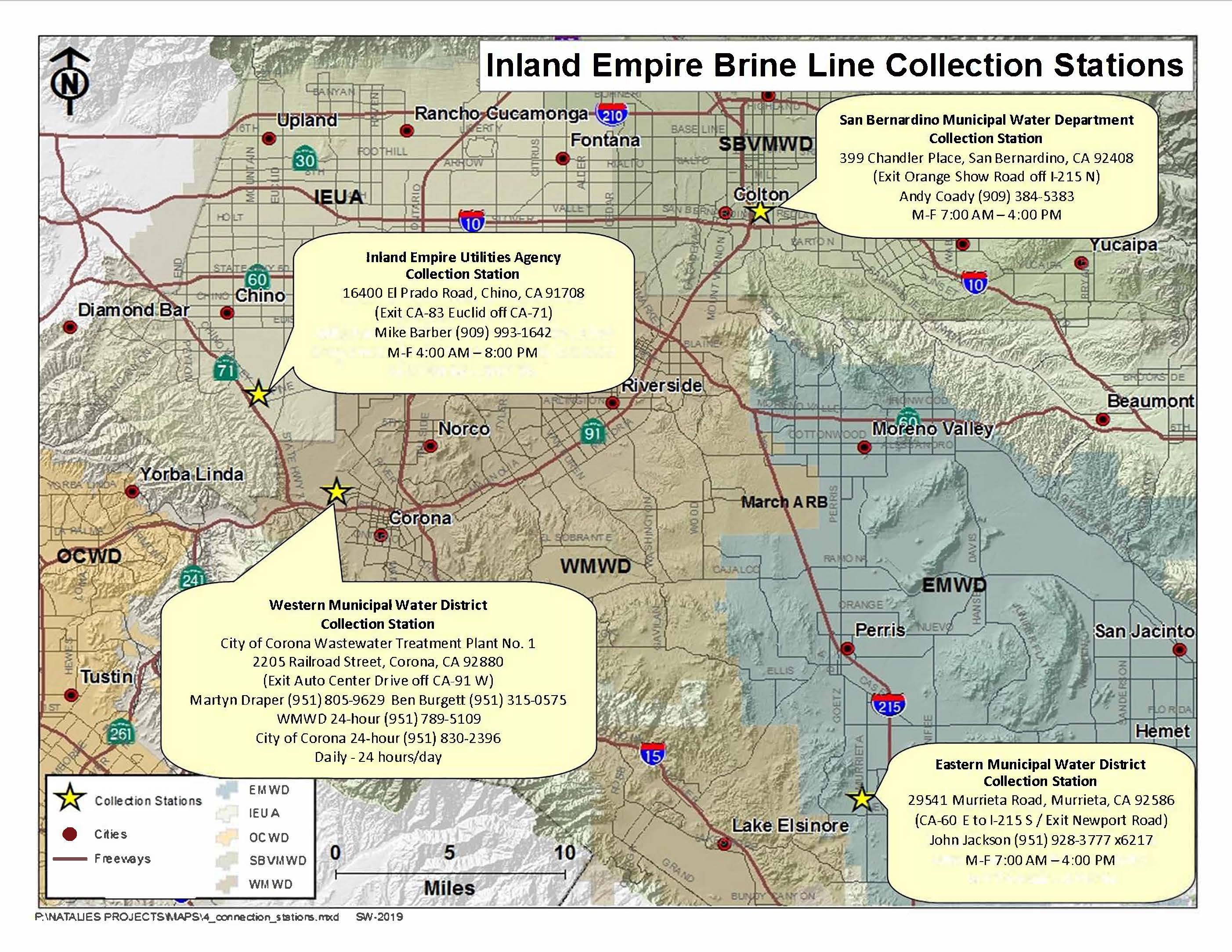 Attachment CSANTA ANA WATERSHED PROJECT AUTHORITY11615 Sterling Avenue Riverside, CA  92503-4979   TELEPHONE: (951) 354-4220   FAX: (951) 785-7076LIQUID WASTE HAULER CLEANING AND MAINTENANCE PLANK:\projects\SARI Operations\Permitting & Pretreatment\LWHaulers\LWHCMP Draft 06052014Company Name and Address:	 Mailing Address: Table 1 - Wastewater Discharge LimitationsTable 1 - Wastewater Discharge LimitationsTable 1 - Wastewater Discharge LimitationsPOLLUTANTLOCAL NON-DOMESTIC WASTEWATER LIMITATIONS LOCAL NON-DOMESTIC WASTEWATER LIMITATIONS POLLUTANTDAILY
MAXIMUMUNITSpH16.0 - 12.0S.U.AmmoniaReportmg/LBiochemical Oxygen Demand (BOD)2No Limitmg/LTotal Suspended Solids (TSS) 2No Limitmg/LHardness - TotalNo Limitmg/LTotal Dissolved Solids (TDS)No Limitmg/LVolatile Suspended Solids (VSS)No Limitmg/LArsenic2.0mg/LCadmium1.0mg/LChromium - Total20.0mg/LCopper3.0mg/LLead2.0mg/LMercury0.03mg/LMolybdenum2.3mg/LNickel10.0mg/LSelenium3.9mg/LSilver15.0mg/LZinc10.0mg/LCyanide - Total5.0mg/LSulfide -Dissolved0.5mg/LSulfide - Total5.0mg/LOil/Grease - Mineral/Petroleum3100.0mg/LFats, Oils, and Grease (FOG)3500.0mg/L1,4-dioxane1.0mg/LPesticides40.01mg/LPolychlorinated Biphenyls5 (PCBs)0.01mg/LNotes to Table 1:1. 	Any pH discharge less than or equal to 2.0 Standard Units (S.U.) or greater than or equal to 12.5 S.U. is subject to the hazardous waste reporting criteria required by 40 CFR 403.12(p).2. 	The BMP demonstration value for BOD is 12,000 mg/L average daily concentration during any month. 3. 	The same sample shall be analyzed for both Polar (FOG) and Non-Polar (Oil & Grease- Mineral/Petroleum) using EPA Method 1664A.4. 	Pesticides comprise the following: Aldrin, α-BHC, β-BHC, δ-BHC, γ-BHC, Chlordane, 4,4'-DDD, 4,4'-DDE, 4,4'-DDT, Dieldrin, Endosulfan I, Endosulfan II, Endosulfan Sulfate, Endrin, Endrin Aldehyde, Heptachlor, and Heptachlor Epoxide, Toxaphene.5.	Polychlorinated Biphenyls comprise the following: PCB-1016, PCB-1221, PCB-1232, PCB-1242, PCB-1248, PCB-1254, and PCB-1260.Vehicle MakeYearVehicle License No.TankerLicense #TankCapacity(Gallons)Name of Facility (Generator)/Address Permit #Contact/TelephoneSource of WastewaterPrimary/Alternate Collection StationTypeAmountCommentsGeneral Liability$1,000,000 per each occurrenceGeneral Liability$2,000,000 General AggregateIEUA, WMWD, EMWD, VALLEY DISTRICT and SAWPA must be named as additional insured by way of physical endorsement form, not just language on the certificate Commercial Auto Insurance$1,000,000 Combined Single LimitWorkers Compensation$1,000,000 per each accidentA “Waiver of Subrogation” by way of physical endorsement form, not just language on the certificatePollution Liability$1,000,000POLLUTANTLimitUnitsCommentPOLLUTANTLimitUnitsCommentLiquid Waste Hauler Name:Liquid Waste Hauler Name:Liquid Waste Hauler Address:Liquid Waste Hauler Address:Person Completing Outline:Person Completing Outline:Date:Note:  All or part of the facility’s Business Plan may be attached and referenced in the following questions.Note:  All or part of the facility’s Business Plan may be attached and referenced in the following questions.Note:  All or part of the facility’s Business Plan may be attached and referenced in the following questions.Note:  All or part of the facility’s Business Plan may be attached and referenced in the following questions.Note:  All or part of the facility’s Business Plan may be attached and referenced in the following questions.Note:  All or part of the facility’s Business Plan may be attached and referenced in the following questions.OPERATIONS AND MAINTENANCEOPERATIONS AND MAINTENANCEOPERATIONS AND MAINTENANCEOPERATIONS AND MAINTENANCEOPERATIONS AND MAINTENANCEOPERATIONS AND MAINTENANCE1.Describe procedures for fully draining truck tank and confirming drained status.  (Considerations include slope of truck tank, visual inspection to confirm contents fully drained, etc…)Describe procedures for fully draining truck tank and confirming drained status.  (Considerations include slope of truck tank, visual inspection to confirm contents fully drained, etc…)Describe procedures for fully draining truck tank and confirming drained status.  (Considerations include slope of truck tank, visual inspection to confirm contents fully drained, etc…)Describe procedures for fully draining truck tank and confirming drained status.  (Considerations include slope of truck tank, visual inspection to confirm contents fully drained, etc…)Describe procedures for fully draining truck tank and confirming drained status.  (Considerations include slope of truck tank, visual inspection to confirm contents fully drained, etc…)2.Describe procedures for cleaning the inside of each truck tanker including frequency, equipment and/or locations used, and record keeping of cleaning activities (Including a checklist for the driver to follow for each load hauled.):Describe procedures for cleaning the inside of each truck tanker including frequency, equipment and/or locations used, and record keeping of cleaning activities (Including a checklist for the driver to follow for each load hauled.):Describe procedures for cleaning the inside of each truck tanker including frequency, equipment and/or locations used, and record keeping of cleaning activities (Including a checklist for the driver to follow for each load hauled.):Describe procedures for cleaning the inside of each truck tanker including frequency, equipment and/or locations used, and record keeping of cleaning activities (Including a checklist for the driver to follow for each load hauled.):Describe procedures for cleaning the inside of each truck tanker including frequency, equipment and/or locations used, and record keeping of cleaning activities (Including a checklist for the driver to follow for each load hauled.):MIXED LOAD PREVENTION AND CONTROLMIXED LOAD PREVENTION AND CONTROLMIXED LOAD PREVENTION AND CONTROLMIXED LOAD PREVENTION AND CONTROLMIXED LOAD PREVENTION AND CONTROLMIXED LOAD PREVENTION AND CONTROL1.Identify any prevention activities designed to ensure loads from different generators or outside sources are not mixed prior to discharging. (Include procedures for cleaning after each load from different sources or between generators if applicable):Identify any prevention activities designed to ensure loads from different generators or outside sources are not mixed prior to discharging. (Include procedures for cleaning after each load from different sources or between generators if applicable):Identify any prevention activities designed to ensure loads from different generators or outside sources are not mixed prior to discharging. (Include procedures for cleaning after each load from different sources or between generators if applicable):Identify any prevention activities designed to ensure loads from different generators or outside sources are not mixed prior to discharging. (Include procedures for cleaning after each load from different sources or between generators if applicable):Identify any prevention activities designed to ensure loads from different generators or outside sources are not mixed prior to discharging. (Include procedures for cleaning after each load from different sources or between generators if applicable):Attach additional sheets or documentation if necessary.  If you have questions when completing this form, pleaseAttach additional sheets or documentation if necessary.  If you have questions when completing this form, pleaseAttach additional sheets or documentation if necessary.  If you have questions when completing this form, pleaseAttach additional sheets or documentation if necessary.  If you have questions when completing this form, pleaseAttach additional sheets or documentation if necessary.  If you have questions when completing this form, pleaseAttach additional sheets or documentation if necessary.  If you have questions when completing this form, pleaseContact Lucas Gilbert at (951) 354-4245.Contact Lucas Gilbert at (951) 354-4245.Contact Lucas Gilbert at (951) 354-4245.Contact Lucas Gilbert at (951) 354-4245.Contact Lucas Gilbert at (951) 354-4245.Contact Lucas Gilbert at (951) 354-4245.